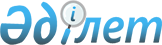 Об утверждении бюджета Келлеровского сельского округа Тайыншинского района Северо-Казахстанской области на 2023-2025 годыРешение маслихата Тайыншинского района Северо-Казахстанской области от 29 декабря 2022 года № 272
      Сноска. Вводится в действие с 01.01.2023 в соответствии с пунктом 6 настоящего решения.
      В соответствии со статьями 9-1, 75 Бюджетного кодекса Республики Казахстан, статьей 6 Закона Республики Казахстан "О местном государственном управлении и самоуправлении в Республике Казахстан", маслихат Тайыншинского района Северо-Казахстанской области РЕШИЛ:
      1. Утвердить бюджет Келлеровского сельского округа Тайыншинского района Северо-Казахстанской области на 2023-2025 годы, согласно приложениям 1, 2 и 3 к настоящему решению соответственно, в том числе на 2023 год в следующих объемах:
      1) доходы – 52331 тысяч тенге:
      налоговые поступления – 15919 тысяч тенге;
      неналоговые поступления - 0 тысяч тенге;
      поступления от продажи основного капитала - 2510 тысяч тенге;
      поступления трансфертов - 33902 тысяч тенге;
      2) затраты – 55331,6 тысяч тенге;
      3) чистое бюджетное кредитование - 0 тысяч тенге:
      бюджетные кредиты - 0 тысяч тенге;
      погашение бюджетных кредитов - 0 тысяч тенге;
      4) сальдо по операциям с финансовыми активами - 0 тысяч тенге:
      приобретение финансовых активов - 0 тысяч тенге;
      поступления от продажи финансовых активов государства - 0 тысяч тенге;
      5) дефицит (профицит) бюджета – - 3000,6 тысяч тенге;
      6) финансирование дефицита (использование профицита) бюджета – 3000,6 тысяч тенге:
      поступление займов - 0 тысяч тенге;
      погашение займов - 0 тысяч тенге;
      используемые остатки бюджетных средств – 3000,6 тысяч тенге.
      Сноска. Пункт 1 в редакции решения маслихата Тайыншинского района Северо-Казахстанской области от 04.05.2023 № 11 (вводится в действие с 01.01.2023); от 13.11.2023 № 79 (вводится в действие с 01.01.2023).


      2. Установить, что доходы бюджета Келлеровского сельского округа Тайыншинского района формируются в соответствии с Бюджетным кодексом Республики Казахстан за счет следующих налоговых поступлений:
      1) индивидуальный подоходный налог по доходам, подлежащим обложению самостоятельно физическими лицами, у которых на территории сельского округа расположено заявленное при постановке на регистрационный учет в органе государственных доходов;
      место нахождения – для индивидуального предпринимателя, частного нотариуса, частного судебного исполнителя, адвоката, профессионального медиатора;
      место жительства – для остальных физических лиц;
      2) налог на имущество физических лиц по объектам обложения данным налогом, находящимся на территории сельского округа;
      3) земельный налог на земли населенных пунктов с физических и юридических лиц по земельным участкам, находящимся на территории сел;
      4) единый земельный налог;
      5) налог на транспортные средства;
      с физических лиц, место жительства которых находится на территории сел;
      с юридических лиц, место нахождения которых, указываемое в их учредительных документах, располагается на территории сел;
      6) плата за пользование земельными участками.
      3. Установить, что доходы бюджета Келлеровского сельского округа формируются за счет следующих поступлений от продажи основного капитала:
      поступлений от продажи земельных участков, за исключением поступлений от продажи земельных участков сельскохозяйственного назначения;
      плата за продажу права аренды земельных участков.
      4. Установить бюджетную субвенцию, передаваемую из районного бюджета в бюджет Келлеровского сельского округа на 2023 года в сумме 15300 тысяч тенге.
      5. Учесть в бюджете Келлеровского сельского округа на 2023 год поступление целевых текущих трансфертов из районного бюджета в бюджет Келлеровского сельского округа в сумме 17102 тысяч тенге.
      5-1. Предусмотреть в бюджете Келлеровского сельского округа на 2023 год расходы за счет свободных остатков бюджетных средств, сложившихся на начало финансового года, согласно приложению 4 к настоящему решению.
      Сноска. Решение дополнено пунктом 5-1 в соответствии с решением маслихата Тайыншинского района Северо-Казахстанской области от 04.05.2023 № 11 (вводится в действие с 01.01.2023).


      6. Настоящее решение вводится в действие с 1 января 2023 года. Бюджет Келлеровского сельского округа Тайыншинского района Северо - Казахстанской области на 2023 год
      Сноска. Приложение 1 в редакции решения маслихата Тайыншинского района Северо-Казахстанской области от 04.05.2023 № 11 (вводится в действие с 01.01.2023); от 13.11.2023 № 79 (вводится в действие с 01.01.2023). Бюджет Келлеровского сельского округа Тайыншинского района Северо - Казахстанской области на 2024 год Бюджет Келлеровского сельского округа Тайыншинского района Северо - Казахстанской области на 2025 год
      Приложение 4
      к решению маслихата
      Тайыншинского района
      Северо-Казахстанской области
      от 29 декабря 2022 года № 272
      Направление свободных остатков бюджетных средств, сложившихся  на 1 января 2023 года
      Сноска. Решение дополнено приложением 4 в соответствии с решением маслихата Тайыншинского района Северо-Казахстанской области от 04.05.2023 № 11 (вводится в действие с 01.01.2023).
					© 2012. РГП на ПХВ «Институт законодательства и правовой информации Республики Казахстан» Министерства юстиции Республики Казахстан
				
      Секретарь маслихата Тайыншинского районаСеверо-Казахстанской области 

С. Бекшенов
Приложение 1к решению маслихатаТайыншинского районаСеверо-Казахстанской областиот 29 декабря 2022 года № 272
Категория
Категория
Категория
Наименование
Сумма,
тысяч тенге
Класс
Класс
Наименование
Сумма,
тысяч тенге
Подкласс
Наименование
Сумма,
тысяч тенге
1) Доходы
52331
1
Налоговые поступления
15919
01
Подоходный налог
3701
2
Индивидуальный подоходный налог
3701
04
Hалоги на собственность
12098
1
Hалоги на имущество
170
3
Земельный налог
142
4
Hалог на транспортные средства
11786
5
Единый земельный налог
15
05
Внутренние налоги на товары, работы и услуги
105
3
Поступления за использование природных и других ресурсов
105
3
Поступления от продажи основного капитала
2510
03
Продажа земли и нематериальных активов
2510
1
Продажа земли
1894
2
Продажа нематериальных активов
616
4
Поступления трансфертов 
33902
02
Трансферты из вышестоящих органов государственного управления
33902
3
Трансферты из районного (города областного значения) бюджета
33902
Функциональная группа
Функциональная группа
Функциональная группа
Наименование
Сумма,
тысяч тенге
Администратор бюджетных программ
Администратор бюджетных программ
Наименование
Сумма,
тысяч тенге
Программа
Наименование
Сумма,
тысяч тенге
2) Затраты
55331,6
01
Государственные услуги общего характера
37578,4
124
Аппарат акима города районного значения, села, поселка, сельского округа
37578,4
001
Услуги по обеспечению деятельности акима города районного значения, села, поселка, сельского округа
37189,4
022
Капитальные расходы государственного органа
389
07
Жилищно-коммунальное хозяйство
9298
124
Аппарат акима города районного значения, села, поселка, сельского округа
9298
008
Освещение улиц в населенных пунктах
4573
009
Обеспечение санитарии населенных пунктов
2000
011
Благоустройство и озеленение населенных пунктов
2725
08
Культура, спорт, туризм и информационное пространство
7313
124
Аппарат акима города районного значения, села, поселка, сельского округа
7313
006
Поддержка культурно - досуговой работы на местном уровне
7313
12
Транспорт и коммуникации
1141,6
124
Аппарат акима города районного значения, села, поселка, сельского округа
1141,6
013
Обеспечение функционирования автомобильных дорог в городах районного значения, селах, поселках, сельских округах
1141,6
15
Трансферты
0,6
124
Аппарат акима города районного значения, села, поселка, сельского округа
0,6
044
Возврат сумм неиспользованных (недоиспользованных) целевых трансфертов, выделенных из республиканского бюджета за счет целевого трансферта из Национального фонда Республики Казахстан
0,1
048
Возврат неиспользованных (недоиспользованных) целевых трансфертов
0,5
3) Чистое бюджетное кредитование
0
Бюджетные кредиты
0
Категория
Категория
Категория
Наименование
Сумма,
тысяч тенге
Класс
Класс
Наименование
Сумма,
тысяч тенге
Подкласс
Наименование
Сумма,
тысяч тенге
5
Погашение бюджетных кредитов
0
Функциональная группа
Функциональная группа
Функциональная группа
Наименование
Сумма,
тысяч тенге
Администратор бюджетных программ
Администратор бюджетных программ
Наименование
Сумма,
тысяч тенге
Программа
Наименование
Сумма,
тысяч тенге
4) Сальдо по операциям с финансовыми активами
0
Категория
Категория
Категория
Наименование
Сумма,
тысяч тенге
Класс
Класс
Наименование
Сумма,
тысяч тенге
Подкласс
Наименование
Сумма,
тысяч тенге
6
Поступления от продажи финансовых активов государства
0
5) Дефицит (профицит) бюджета
-3000,6
6) Финансирование дефицита (использование профицита) бюджета
3000,6
7
Поступления займов
0
Функциональная группа
Функциональная группа
Функциональная группа
Наименование
Сумма,
тысяч тенге
Администратор бюджетных программ
Администратор бюджетных программ
Наименование
Сумма,
тысяч тенге
Программа
Наименование
Сумма,
тысяч тенге
14
Обслуживание долга
0
16
Погашение займов
0
Категория
Категория
Категория
Наименование
Сумма,
тысяч тенге
Класс
Класс
Наименование
Сумма,
тысяч тенге
Подкласс
Наименование
Сумма,
тысяч тенге
8
Используемые остаткибюджетных средств
3000,6
01
Остатки бюджетных средств
3000,6
1
Свободные остатки бюджетных средств
3000,6Приложение 2к решению маслихатаТайыншинского районаСеверо-Казахстанской областиот 29 декабря 2022 года № 272
Категория
Категория
Категория
Наименование
Сумма, тысяч тенге
Класс
Класс
Наименование
Сумма, тысяч тенге
Подкласс
Наименование
Сумма, тысяч тенге
1) Доходы
50655
1
Налоговые поступления
20698
01
Подоходный налог
5616
2
Индивидуальный подоходный налог
5616
04
Hалоги на собственность
13091
1
Hалоги на имущество
220
3
Земельный налог
176
4
Hалог на транспортные средства
12695
5
Единый земельный налог
1881
05
Внутренние налоги на товары, работы и услуги
110
3
Поступление за использование природных и других ресурсов
110
3
Поступления от продажи основного капитала
2623
03
Продажа земли и нематериальных активов
2623
1
Продажа земли
1979
2
Продажа нематериальных активов
644
4
Поступления трансфертов
27334
02
Трансферты из вышестоящих органов государственного управления
27334
3
Трансферты из районного (города областного значения) бюджета
27334
Функциональная группа
Функциональная группа
Функциональная группа
Наименование
Сумма, тысяч тенге
Администратор бюджетных программ
Администратор бюджетных программ
Наименование
Сумма, тысяч тенге
Программа
2) Затраты
50655
01
Государственные услуги общего характера
35901
124
Аппарат акима города районного значения, села, поселка, сельского округа
35901
001
Услуги по обеспечению деятельности акима города районного значения, села, поселка, сельского округа
35901
07
Жилищно-коммунальное хозяйство
6422
124
Аппарат акима города районного значения, села, поселка, сельского округа
6422
008
Освещение улиц в населенных пунктах
2166
009
Обеспечение санитарии населенных пунктов
79
011
Благоустройство и озеленение населенных пунктов 
4177
08
Культура, спорт, туризм и информационное пространство
7935
124
Аппарат акима города районного значения, села, поселка, сельского округа
7935
006
Поддержка культурно - досуговой работы на местном уровне
7935
12
Транспорт и коммуникации
397
124
Аппарат акима города районного значения, села, поселка, сельского округа
397
013
Обеспечение функционирования автомобильных дорог в городах районного значения, селах, поселках, сельских округах
397
3) Чистое бюджетное кредитование
0
Бюджетные кредиты
0
Категория
Категория
Категория
Наименование
Сумма, тысяч тенге
Класс
Класс
Наименование
Сумма, тысяч тенге
Подкласс
Наименование
Сумма, тысяч тенге
5
Погашение бюджетных кредитов
0
01
Погашение бюджетных кредитов
0
Функциональная группа
Функциональная группа
Функциональная группа
Наименование
Администратор бюджетных программ
Администратор бюджетных программ
Программа
4) Сальдо по операциям с финансовыми активами
0
Категория
Категория
Категория
Наименование
Класс
Класс
Наименование
Подкласс
Наименование
6
Поступления от продажи финансовых активов государства
0
01
Поступления от продажи финансовых активов государства
0
5) Дефицит (профицит) бюджета
0
6) Финансирование дефицита (использование профицита) бюджета
0
7
Поступления займов
0
Функциональная группа
Функциональная группа
Функциональная группа
Наименование
Сумма, тысяч тенге
Администратор бюджетных программ
Администратор бюджетных программ
Программа
14
Обслуживание долга
0
Обслуживание долга
0
16
Погашение займов
0
Погашения займов
0
Категория
Категория
Категория
Наименование
Сумма, тысяч тенге
Класс
Класс
Наименование
Сумма, тысяч тенге
Подкласс
Наименование
Сумма, тысяч тенге
8
Используемые остатки бюджетных средств
0
01
Остатки бюджетных средств
0
1
Свободные остатки бюджетных средств
0Приложение 3к решению маслихатаТайыншинского районаСеверо-Казахстанской области от 29 декабря 2022 года № 272
Категория
Категория
Категория
Наименование
Сумма, тысяч тенге
Класс
Класс
Наименование
Сумма, тысяч тенге
Подкласс
Наименование
Сумма, тысяч тенге
1) Доходы
52786
1
Налоговые поступления
21423
01
Подоходный налог
5813
2
Индивидуальный подоходный налог
5813
04
Hалоги на собственность
13549
1
Hалоги на имущество
228
3
Земельный налог
182
4
Hалог на транспортные средства
13139
5
Единый земельный налог
1947
05
Внутренние налоги на товары, работы и услуги
114
3
Поступление за использование природных и других ресурсов
114
3
Поступления от продажи основного капитала
2715
03
Продажа земли и нематериальных активов
2715
1
Продажа земли
2048
2
Продажа нематериальных активов
667
4
Поступления трансфертов
28648
02
Трансферты из вышестоящих органов государственного управления
28648
3
Трансферты из районного (города областного значения) бюджета
28648
Функциональная группа
Функциональная группа
Функциональная группа
Наименование
Сумма, тысяч тенге
Администратор бюджетных программ
Администратор бюджетных программ
Наименование
Сумма, тысяч тенге
Программа
2) Затраты
52786
01
Государственные услуги общего характера
37216
124
Аппарат акима города районного значения, села, поселка, сельского округа
37216
001
Услуги по обеспечению деятельности акима города районного значения, села, поселка, сельского округа
37216
07
Жилищно-коммунальное хозяйство
6646
124
Аппарат акима города районного значения, села, поселка, сельского округа
6646
008
Освещение улиц в населенных пунктах
2241
009
Обеспечение санитарии населенных пунктов
82
011
Благоустройство и озеленение населенных пунктов 
4323
08
Культура, спорт, туризм и информационное пространство
8513
124
Аппарат акима города районного значения, села, поселка, сельского округа
8513
006
Поддержка культурно - досуговой работы на местном уровне
8513
12
Транспорт и коммуникации
411
124
Аппарат акима города районного значения, села, поселка, сельского округа
411
013
Обеспечение функционирования автомобильных дорог в городах районного значения, селах, поселках, сельских округах
411
3) Чистое бюджетное кредитование
0
Бюджетные кредиты
0
Категория
Категория
Категория
Наименование
Сумма, тысяч тенге
Класс
Класс
Наименование
Сумма, тысяч тенге
Подкласс
Наименование
Сумма, тысяч тенге
5
Погашение бюджетных кредитов
0
01
Погашение бюджетных кредитов
0
Функциональная группа
Функциональная группа
Функциональная группа
Наименование
Администратор бюджетных программ
Администратор бюджетных программ
Программа
4) Сальдо по операциям с финансовыми активами
0
Категория
Категория
Категория
Наименование
Класс
Класс
Наименование
Подкласс
Наименование
6
Поступления от продажи финансовых активов государства
0
01
Поступления от продажи финансовых активов государства
0
5) Дефицит (профицит) бюджета
0
6) Финансирование дефицита (использование профицита) бюджета
0
7
Поступления займов
0
Функциональная группа
Функциональная группа
Функциональная группа
Наименование
Сумма, тысяч тенге
Администратор бюджетных программ
Администратор бюджетных программ
Программа
14
Обслуживание долга
0
Обслуживание долга
0
16
Погашение займов
0
Погашения займов
0
Категория
Категория
Категория
Наименование
Сумма, тысяч тенге
Класс
Класс
Наименование
Сумма, тысяч тенге
Подкласс
Наименование
Сумма, тысяч тенге
8
Используемые остатки бюджетных средств
0
01
Остатки бюджетных средств
0
1
Свободные остатки бюджетных средств
0
Категория 
Категория 
Категория 
Наименование
Сумма, тысяч тенге
Класс
Класс
Наименование
Сумма, тысяч тенге
Подкласс 
Наименование
Сумма, тысяч тенге
8
Используемые остатки бюджетных средств
3000,6
01
Остатки бюджетных средств
3000,6
1
Свободные остатки бюджетных средств
3000,6
Функциональная группа
Функциональная группа
Функциональная группа
Наименование
Сумма, тысяч тенге
Администратор бюджетных программ
Администратор бюджетных программ
Наименование
Сумма, тысяч тенге
Программа
Наименование
Сумма, тысяч тенге
2) Затраты
3000,6
01
Государственные услуги общего характера
2200
124
Аппарат акима города районного значения, села, поселка, сельского округа
2200
001
Услуги по обеспечению деятельности акима города районного значения, села, поселка, сельского округа
2000
022
Капитальные расходы государственного органа
200
12
Транспорт и коммуникации
800
124
Аппарат акима города районного значения, села, поселка, сельского округа
800
013
Обеспечение функционирования автомобильных дорог в городах районного значения, селах, поселках, сельских округах
800
15
Трансферты
0,6
124
Аппарат акима города районного значения, села, поселка, сельского округа
0,6
044
Возврат сумм неиспользованных (недоиспользованных) целевых трансфертов, выделенных из республиканского бюджета за счет целевого трансферта из Национального фонда Республики Казахстан
0,1
048
Возврат неиспользованных (недоиспользованных) целевых трансфертов
0,5